Center for Dynamics and Control for Materials (CDC M)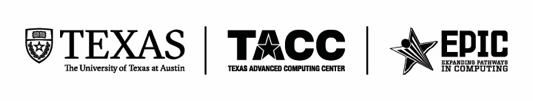 Materials Research Science and Engineering Center (MRSEC)Student COVID-19 Impact SurveyThe purpose of this survey is to better understand how the COVID-19 pandemic is impacting MRSEC students and postdocs. Your responses will be used to determine how the CDCM can better support students during this challenging time.Please rate the extent to which you disagree or agree with the following statements regarding the impact COVID-19 has had on you.What are the biggest impacts that COVID-19 has had on you? What, if any, strategies are helping you cope with the challenges due to COVID-19?What kinds of resources or support do you most need right now from the CDCM in order to deal with the impacts of COVID-19? Select all that apply.Social interaction (e.g. virtual social events)Access to technology (e.g. internet, computer)Access to research labRegular meetings with my research groupRegular meetings with my advisor and/or mentorRegular communication and updates from the CDCMSupport to establish structure and routineCareer assistance (e.g. changing job preparation plans or adjusting job search)Mental health resources Financial assistanceOther: _____We welcome any additional comments you have about your current situation and how the CDCM might be able to support you.Strongly DisagreeDisagreeAgreeStrongly AgreeNot ApplicableI am able to continue my research with my IRG.I feel informed about what is happening in the MRSEC community.I am able to stay connected with the MRSEC community to get the resources and supports I need.I feel safe in my current living situation.My personal life and/or family circumstances make it difficult to keep up with my research and/or education.It has been challenging for me to cope with the stress of the current situation.I am struggling to find motivation to make progress on my research and/or education.My ability to find a job in my field has been interrupted and/or halted.I am no longer able to participate in an internship or program I was counting on for my future.